Муниципальное образование «Закрытое административно – территориальное образование  Железногорск Красноярского края»АДМИНИСТРАЦИЯ ЗАТО г. ЖЕЛЕЗНОГОРСКПОСТАНОВЛЕНИЕ31.08.2018                                                                                          					   № 1627г. Железногорск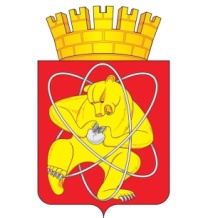 О внесении изменений в постановление Администрации ЗАТО г. Железногорск от 11.04.2018 №762 «Об утверждении Порядка содержания и ремонта автомобильных дорог общего пользования местного значения ЗАТО Железногорск» В соответствии со ст. ст. 17, 18 Федерального закона от 08.11.2007 № 257-ФЗ «Об автомобильных дорогах и о дорожной деятельности в Российской Федерации и о внесении изменений в отдельные законодательные акты Российской Федерации», руководствуясь Уставом ЗАТО Железногорск, ПОСТАНОВЛЯЮ:1. Внести изменения в постановление Администрации ЗАТО г. Железногорск от 11.04.2018 №762 «Об утверждении Порядка содержания и ремонта автомобильных дорог общего пользования местного значения ЗАТО Железногорск»:1.1. Первый абзац пункта 5 Приложения  изложить в редакции:«5. Состав и виды работ по содержанию автомобильных дорог определяются в соответствии с классификацией работ по капитальному ремонту, ремонту и содержанию автомобильных дорог, установленной федеральным органом исполнительной власти, осуществляющим функции по выработке государственной политики и нормативно-правовому регулированию в сфере дорожного хозяйства и требованиями к проведению работ по содержанию автомобильных дорог общего пользования ЗАТО Железногорск, установленных приложением к настоящему Порядку (Приложение).»1.2. Приложение к постановлению «Порядок содержания и ремонта автомобильных дорог общего пользования местного значения ЗАТО Железногорск» дополнить приложением «Требования к проведению работ по содержанию автомобильных дорог общего пользования ЗАТО Железногорск» (Приложение).2. Управлению делами Администрации ЗАТО г. Железногорск (Е.В. Андросова) довести настоящее постановление до сведения населения через газету «Город и горожане».3. Отделу общественных связей Администрации ЗАТО г. Железногорск (И.С. Пикалова) разместить настоящее постановление на официальном сайте муниципального образования «Закрытое административно-территориальное образование город Железногорск Красноярского края» в информационно-телекоммуникационной сети «Интернет».4. Контроль над исполнением настоящего постановления возложить на первого заместителя Главы ЗАТО г. Железногорск по жилищно-коммунальному хозяйству С.Е. Пешкова.5. Настоящее постановление  вступает в силу после его официального опубликования.Исполняющий обязанностиГлавы ЗАТО г. Железногорск                                                                  С.Е. ПешковПриложениек Постановлению Администрации ЗАТО г. Железногорскот 31.08.2018 г. № 1627Приложение к порядку содержания и ремонта автомобильных дорог общего пользования местного значения ЗАТО ЖелезногорскТРЕБОВАНИЯк проведению работ по содержанию автомобильных дорог общего пользования ЗАТО Железногорск1. Настоящие требования к проведению работ по содержанию автомобильных дорог общего пользования ЗАТО Железногорск (далее — Требования) в соответствии классификацией работ по капитальному ремонту, ремонту и содержанию автомобильных дорог, утвержденной приказом Минтранса России от 16.11.2012 №402, определяют, состав, виды и объемы работ, выполняемых при содержании автомобильных дорог ЗАТО Железногорск, и предназначены для использования при планировании дорожных работ.2. Для обеспечения безопасности дорожного движения и обеспечения сохранности дорог, объектов благоустройства и озеленения услуги оказываются в соответствии с действующим законодательством Российской Федерации:- Федеральный закон от 08.11.2007 № 257-ФЗ «Об автомобильных дорогах и дорожной деятельности в Российской Федерации и о внесении изменений в отдельные законодательные акты Российской Федерации»;- Федеральный Закон от 30.03.1999 № 52-ФЗ «О санитарно-эпидемиологическом благополучии населения»;- Федеральный Закон от 03.06.2006 № 74-ФЗ «Водный кодекс Российской Федерации»;- СП 34.13330.2012 «Свод правил. Автомобильные дороги. Актуализированная редакция СНиП 2.05.02-85*»;- СП 78.13330.2012 «Свод правил. Автомобильные дороги. Актуализированная редакция СНиП 3.06.03-85»;- СП 79.13330.2012 «Свод правил. Мосты и трубы. Правила обследований и испытаний. Актуализированная редакция СНиП 3.06.07-86»;- ГОСТ Р 50597-93 «Автомобильные дороги и улицы. Требования к эксплуатационному состоянию, допустимому по условиям обеспечению безопасности дорожного движения»;- ГОСТ Р 50597-2017. «Дороги автомобильные и улицы. Требования к эксплуатационному состоянию, допустимому по условиям обеспечения безопасности дорожного движения. Методы контроля»;- ГОСТ Р 51256-2018 «Технические средства организации дорожного движения. Разметка дорожная. Классификация. Технические требования»;- ГОСТ Р 52282-2004 «Национальный стандарт Российской Федерации. Технические средства организации дорожного движения. Светофоры дорожные. Типы и основные параметры. Общие технические требования. Методы испытаний»;- ГОСТ Р 52289-2004 «Технические средства организации дорожного движения. Правила применения дорожных знаков, разметки, светофоров, дорожных ограждений и направляющих устройств»;- ГОСТ Р 52290-2004 «Технические средства организации дорожного движения. Знаки дорожные. Общие технические требования»;- ГОСТ Р 52605-2006 «Технические средства организации дорожного движения. Искусственные неровности. Общие технические требования. Правила применения»;- ГОСТ Р 52766-2007 «Дороги автомобильные общего пользования. Элементы обустройства. Общие требования»;- ГОСТ 3634-99 «Люки смотровых колодцев и дождеприемники ливнесточных колодцев. Технические условия»;- ГОСТ 25607-2009 «Смеси щебеночно-гравийно-песчаные для покрытий и оснований автомобильных дорог и аэродромов. Технические условия»;- ГОСТ 24909-81 «Саженцы деревьев декоративных лиственных пород. Технические условия»;- ГОСТ 25769-83 «Саженцы деревьев хвойных пород для озеленения городов. Технические условия»;- ГОСТ 27635-88 «Саженцы сортовых роз и сиреней. Технические условия»;- ОСТ 56-98-93 «Отраслевой стандарт. Сеянцы и саженцы основных древесных и кустарниковых пород. Технические условия»; - СанПиН 42-128-4690-88 «Санитарные правила содержания территорий населенных мест»;- ВСН 4-81 «Инструкция по проведению осмотров мостов и труб на автомобильных дорогах» (утвержден Минавтодором РСФСР 31.03.1981);- ВСН 7-89 «Указания по строительству, ремонту и содержанию гравийных покрытий»;- ОСТ 218.1.002-2003 «Автобусные остановки на автомобильных дорогах. Общие технические требования»;- ОДН 218.5.016.2002 «Отраслевые дорожные нормы. Показатели и нормы экологической безопасности автомобильных дорог» (утверждены распоряжением Минтранса РФ от 25.12.2002 № ИС-1147-р);- ОДН 218.2.027-2003 «Отраслевые дорожные нормы. Требования к противогололедным материалам (утверждены распоряжением Минтранса РФ от 16.06.2003 № ОС-548-р);- ОДН 218.3.039-2003 «Отраслевые дорожные норма. Укрепление обочин автодорог» (утверждены распоряжением Минтранса РФ от 23.05.2003 № ОС-461-р);- ОДМ 218.011-98 «Автомобильные дороги общего пользования. Методические рекомендации по озеленению автомобильных дорог» (утверждены Приказом ФДС России от 05.11.1998 № 421);- ОДМ 218.6.019-2016 «Отраслевой дорожный методический документ. Рекомендации по организации движения и ограждению мест производства дорожных работ» (издан на основании Распоряжения Росавтодора от 02.03.2016 N 303-р);- ОДМ «Методика испытания противогололедных материалов» (утверждены распоряжением Минтранса РФ от 16.06.2003 № ОС-548-р);- ОДМ «Руководство по борьбе с зимней скользкостью на автомобильных дорогах» ( утверждены распоряжением Минтранса РФ от 16.06.2003 № ОС-548-р);- ОДМД «Рекомендации по обеспечению безопасности дорожного движения на автомобильных дорогах» (утверждены распоряжением Минтранса РФ от 24.06.2002 № ОС-557-р); - ОДМД «Методические рекомендации по ремонту и содержанию автомобильных дорог общего пользования» (приняты и введены в действие Письмом Росавтодора от 17.03.2004 № ОС-28/1270-ис);- ОДМ 218.6.015-2015 «Рекомендации по учету и анализу дорожно-транспортных происшествий на автомобильных дорогах Российской Федерации»- РСН-88 «Региональные нормы. Проектирование и строительство автомобильных дорог в нечерноземной зоне РСФСР» (утверждены Постановлением Госстроя СССР от 28.07.1988 № 146)- Постановление Правительства Российской Федерации от 29.06.1995 № 647 «Об утверждении Правил учета дорожно-транспортных происшествий»;- Письмо Департамента ОБДД МВД России от 19.02.2009 № 13/6-1029 «Методические рекомендации. Организация дорожного движения и ограждения мест производства дорожных работ»;- Приказ Минтранса России от 16.11.2012 № 402 «Об утверждении Классификации работ по капитальному ремонту, ремонту и содержанию автомобильных дорог»;- Приказ Российского дорожного агентства от 16.06.2000 № 115-р об утверждении «Руководства по производству работ дорожным мастером (при содержании и ремонте автомобильных дорог) и Пособия дорожному мастеру (по организации производства работ при содержании и ремонте автомобильных дорог)»;- Приказ Госстроя РФ от 10.12.1999 № 145 «Об утверждении нормативно-производственного регламента содержания озелененных территорий»;- Приказ Госстроя РФ от 15.12.1999 № 153 «Об утверждении Правил создания, охраны и содержания зеленых насаждений в городах Российской Федерации»;- Распоряжение Росавтодора от 30.08.1999 № 7-р «Об утверждении Методические рекомендации по содержанию мостовых сооружений на автомобильных дорогах»;- Приказ министерства жилищно-коммунального хозяйства РСФСР от 12.05.1988 № 120 «Об утверждении и введении в действие «Указаний по эксплуатации установок наружного освещения городов, поселков и сельских населенных пунктов»;- Приказ Министерства энергетики Российской Федерации от 13.01.2003 № 6 «Об утверждении Правил технической эксплуатации электроустановок потребителей»;- Приказ Министерства энергетики Российской Федерации от 08.07.2002 № 204 «Об утверждении глав правил устройства электроустановок»;- Приказ Министерства труда и социальной защиты Российской Федерации от 24.07.2013 № 328н «Об утверждении правил по охране труда при эксплуатации электроустановок»- Решение Совета депутатов ЗАТО г. Железногорск от 07.09.2017 № 22-91Р «Об утверждении Правила благоустройства территории ЗАТО Железногорск»;- постановление Администрации ЗАТО Железногорск от 14.06.2006 № 839 «Об утверждении требований, предъявляемых при производстве и приемке работ по ремонту асфальтобетонного покрытия автомобильных дорог ЗАТО Железногорск и Положения о критериях оценки качества и определения стоимости работ по ремонту асфальтобетонного покрытия автомобильных дорог ЗАТО Железногорск».3. При оказании муниципальной услуги по содержанию автомобильных дорог общего пользования ЗАТО Железногорск выполняются следующие виды работ:3.1. По полосе отвода, земляному полотну и системе водоотвода:а) поддержание полосы отвода, обочин, откосов и разделительных полос в чистоте и порядке; очистка их от мусора и посторонних предметов с вывозом и утилизацией на полигонах, в том числе:- уборка мусора, крупногабаритного мусора с земляного полотна и полосы отвода с последующей транспортировкой;б) планировка откосов насыпей и выемок, исправление повреждений с добавлением грунта и укрепление засевом трав, в том числе- планировка откосов насыпей гравийных дорог,- скашивание травы и удаление кустарника на откосах насыпей и выемок; в) поддержание элементов системы водоотвода в чистоте и порядке (в том числе прочистка, профилирование, укрепление стенок и дна кюветов и водоотводных канав, устранение дефектов их укреплений, прочистка и устранение мелких повреждений ливневой канализации, дренажных устройств, быстротоков, водобойных колодцев, перепадов, лотков, подводящих и отводящих русел у труб и мостов), в том числе:- восстановление профиля водоотводных канав,- очистка водоотводных канав от крупногабаритного мусора, наносов,- очистка русел водопропускных труб от наносов, растительности у входного и выходного оголовков, скашивание травы у входных и выходных оголовков с последующей их транспортировкой,- прочистка ливневой канализации, размывка решеток колодцев горячей водой в зимний период, промывка канализационных труб горячей и холодной водой, очистка колодцев от грязи и ила;- откачка воды и ила из труб, коллекторов, луж,- устранение повреждений колодцев ливневой канализации с его разборкой или без разборки,- установка недостающих или замена существующих крышек люков колодцев,- устранение дефектов оголовков труб, дефектов трещин, сколов, отслоений, защитного слоя арматуры труб, штукатурки оголовков, заделка швов между звеньями труб цементным раствором,- побелка оголовков водопропускных труб;г) устройство дренажных прорезей;д) противопаводковые мероприятия, в том числе:- устранение промоин (с разработкой грунта, транспортировкой, планировкой),- устройство новых водоотводных канав,- выборка (внесение) материала из русла реки Байкал,- очистка закрытой части русла реки Байкал;е) срезка, подсыпка, планировка и уплотнение неукрепленных обочин дренирующим грунтом толщиной до 10 см; подсыпка, планировка и уплотнение щебеночных и гравийных обочин; устранение деформаций и повреждений на укрепленных обочинах, в том числе:- планировка обочин дорог без добавления нового материала,- планировка обочин дороги с добавлением нового материала;ж) восстановление земляного полотна на участках с пучинистыми и слабыми грунтами на площади до 100 м2;з) ликвидация съездов с автомобильных дорог (въездов на автомобильные дороги) в неустановленных местах;и) поддержание в чистоте и порядке элементов обозначения границ полосы отвода;к) ликвидация последствий обвалов, осыпей, оползней и селевых потоков, другие противооползневые мероприятия;3.2. По дорожным одеждам:а) очистка проезжей части от мусора, грязи и посторонних предметов, мойка покрытий, в том числе:- ручная и механизированная очистка проезжей части, в том числе у поребрика под скребок, от пыли и грязи с транспортировкой смета,- уборка мусора и крупногабаритного груза с проезжей части с последующей его транспортировкой;б) восстановление сцепных свойств покрытия в местах выпотевания битума;в) устранение деформаций и повреждений (заделка выбоин, просадок, шелушения, выкрашивания и других дефектов) покрытий, исправление кромок покрытий, устранение повреждений бордюров, заливка трещин на асфальтобетонных и цементобетонных покрытиях, восстановление и заполнение деформационных швов, в том числе:- заливка трещин на асфальтобетонных покрытиях вручную,- устранение деформаций и повреждений асфальтобетонного покрытия проезжей части, в том числе с использованием холодных асфальтобетонных смесей,- устранение повреждений бордюров;г) устранение сколов и обломов плит цементобетонных покрытий, замена, подъемка и выравнивание отдельных плит, защита цементобетонных покрытий от поверхностных разрушений;д) ликвидация колей глубиной до 50 мм; фрезерование или срезка гребней выпора и неровностей по колеям (полосам наката) с заполнением колей черным щебнем или асфальтобетоном и устройством защитного слоя на всю ширину покрытия;е) защита асфальтобетонных покрытий от поверхностных разрушений герметизирующими пропиточными материалами, устройство изолирующего слоя из эмульсионно-минеральной смеси или мелкозернистой поверхностной обработки локальными картами для приостановки и предупреждения развития отдельных трещин на участках длиной до 100 м;ж) восстановление изношенных верхних слоев асфальтобетонных покрытий;з) восстановление поперечного профиля и ровности проезжей части автомобильных дорог с щебеночным, гравийным или грунтовым покрытием без добавления новых материалов; профилировка грунтовых дорог; восстановление поперечного профиля и ровности проезжей части гравийных и щебеночных покрытий с добавлением щебня, гравия или других материалов с расходом до 300 м3 на 1 километр, в том числе:- планировка грунтовых и гравийных дорог без добавления нового материала,- планировка грунтовых и гравийных дорог с добавлением нового материала;и) обеспыливание проезжей части автомобильных дорог, в том числе:- механизированная мойка автомобильных дорог;к) восстановление дорожной одежды на участках с пучинистыми и слабыми грунтами на площади до 100 м2;л) устройство защитных слоев, слоев износа и поверхностной обработки дорожного покрытия;м) восстановление сцепных свойств покрытия путем устройства защитных слоев, слоев износа или поверхностной обработки;3.3. По искусственным и защитным дорожным сооружениям:а) очистка от пыли и грязи элементов мостового полотна и тротуаров, подферменных площадок, опорных частей, элементов пролетных строений, лестничных сходов, опор, тоннелей и других искусственных сооружений;б) очистка (в том числе и от растительности) конусов, откосов, подмостовых русел;в) заделка трещин и мелких выбоин в покрытии в зоне деформационных швов, у тротуаров и на тротуарах, подкраска металлических элементов перил, ограждений, мачт освещения и других объектов, нанесение разметки на элементы мостовых сооружений, смазка опорных частей, очистка элементов от гнили и местное антисептирование на деревянных мостах;г) предупредительные работы по пропуску ледохода и паводковых вод, уборка снега и льда у отверстий малых мостов, открытие и закрытие отверстий малых мостов, техническое обслуживание очистных сооружений, предупредительные работы по защите автомобильных дорог и дорожных сооружений от наводнений, заторов, пожаров, противопаводковые мероприятия;д) исправление водоотводных трубок, лотков и изоляции в зоне примыкания к ним, исправление повреждений деформационных швов, тротуаров, перил и ограждений, устранение просадок до 10 см в зоне сопряжения моста с насыпью, окраска перил, ограждений и столбов освещения, нанесение на конструкции мостового сооружения соответствующей разметки;е) устранение повреждений деталей опорных частей и связей пролетных строений, а также смотровых приспособлений, устранение повреждений козырьков вдоль пролетов и сливов с горизонтальных поверхностей опор и пролетных строений;ж) локальная окраска (в том числе с удалением продуктов коррозии, зачисткой металла и нанесением грунтовки) элементов металлических конструкций пролетных строений и опор, окраска ограждений, замена дефектных заклепок, подтяжка болтов, нейтрализация трещин в металле, восстановление узлов и стыков объединения стальных балок с железобетонными плитами и узлов ферм;з) устранение локальных промоин в откосах насыпи конусов, подходов, устранение размывов у опор;и) исправление сопряжения мостового сооружения с насыпью, исправление положения переходных плит;к) устранение мелких дефектов железобетонных конструкций, включая гидрофобизацию поверхности, заделку раковин, сколов и трещин, устранение проломов плит, разрушений диафрагм, продольных швов омоноличивания балок (арок), восстановление части элементов с добавлением арматуры и последующим бетонированием этого участка (консолей плит, торцов балок и т.д.);л) замена части покрытия, замена водоотводных трубок и лотков, восстановление изоляции на части мостового полотна, устранение дефектов системы водоотвода на искусственных сооружениях и подходах к ним, исправление или замена деформационных швов, устранение дефектов или замена отдельных элементов тротуаров, перил, ограждений, пандусов, восстановление элементов лестничных сходов;м) замена досок настила и тротуаров деревянных мостов, устранение дефектов или частичная замена прогонов, подтяжка тяжей узлов ферм, антисептирование деревянных конструкций пролетных строений и опор;н) устранение дефектов оголовков труб и открылков устоев мостов; устранение локальных повреждений изоляции и стыков колец труб изнутри;о) замена подферменников; торкретирование поверхности опор; восстановление части ригелей и стоек; восстановление защитного слоя бетона отдельных элементов пролетных строений и опор;п) замена или выправка опорных частей с подъемом пролетного строения;р) на регуляционных сооружениях восстановление разрушенных участков насыпи и укрепления откосов, восстановление упора для укрепления конуса и берегоукрепительные работы;3.4. По элементам обустройства автомобильных дорог:а) очистка и мойка стоек, дорожных знаков, замена поврежденных дорожных знаков и стоек, подсыпка и планировка берм дорожных знаков, в том числе:- замена поврежденных дорожных знаков,- замена поврежденных металлических стоек дорожных знаков,- окраска стоек дорожных знаков;б) уход за разметкой, нанесение вновь и восстановление изношенной вертикальной и горизонтальной разметки, в том числе на элементах дорожных сооружений, с удалением остатков старой разметки, в том числе:- нанесение горизонтальной дорожной разметки,- нанесение вертикальной дорожной разметки на колесоотбойный брус, бордюрный камень, ж/б блоки;в) очистка и мойка ограждений, катафотов, сигнальных столбиков, светоотражающих щитков на дорожном ограждении и буферов перед дорожным ограждением; наклеивание светоотражающей пленки на световозвращающие элементы ограждений, сигнальные столбики и удерживающие буфера; исправление, замена поврежденных или не соответствующих действующим стандартам секций барьерных ограждений, натяжение или замена тросовых ограждений, замена светоотражающих элементов на ограждениях и столбиках, замена светоотражающих щитков на дорожном ограждении и буферов перед дорожным ограждением, уборка наносного грунта у ограждений и удерживающих буферов; очистка, устранение отдельных повреждений или замена отдельных разрушенных бордюров, в том числе:- очистка (мойка) ж/б блоков,  удерживающих и направляющих ограждений от пыли и грязи,- исправление повреждений (частичная замена) удерживающих и направляющих ограждений,- окраска удерживающих и направляющих ограждений,- установка металлических ограждений лестниц, их окраска, мойка;г) уборка и мойка остановок общественного транспорта, автопавильонов, подземных и наземных пешеходных переходов, туалетов, площадок отдыха и элементов их обустройства, шумозащитных и противодеформационных сооружений, а также устранение их мелких повреждений, окраска, замена поврежденных и установка недостающих контейнеров для сбора мусора, урн, скамеек на автобусных остановках и площадках отдыха; очистка туалетов и уборка мусора из контейнеров и урн, в том числе с использованием специальных машин; вывозка мусора для утилизации на полигоны, в том числе:- очистка автобусных остановок и территорий, прилегающих к ним от пыли и грязи,- механизированная и ручная уборка песка с автобусных остановок,- влажная очистка стен автопавильонов, скамей, урн от пыли и грязи, - очистка стен автопавильонов, урн от рекламных объявлений, - устранение дефектов скамеек на автобусных остановках,- устранение повреждений автопавильонов (в том числе замена материала зашивки стен),- окраска стен автопавильонов,- размещение указателей автобусных остановок с расписанием на павильонах автобусных остановок (включая демонтаж старых и изготовление новых),- замена существующих вставок в урны на автобусных остановках и вдоль тротуаров,-    регулярный вывоз мусора из контейнеров, в том числе от КПП-1, 2, 3, 3а, 7, площадок на «прижиме», «ракушке» для утилизации,- очистка урн на автобусных остановках, вдоль тротуаров дорог общего пользования от мусора с его транспортировкой;д) освобождение проезжей части и земляного полотна от объектов, препятствующих проезду транспортных средств, уборка места дорожно-транспортного происшествия, проведение первоочередных мероприятий по обеспечению безопасности и организации движения, в том  числе:- демонтаж несанкционированных асфальтобетонных (цементобетонных) дорожек с последующим восстановлением газона;е) содержание в чистоте и порядке, а также устранение отдельных повреждений памятников, панно, беседок, скамеек и других объектов архитектурно-художественного оформления, содержание в чистоте и порядке источников питьевой воды и артезианских колодцев, в том числе:- мойка и протирка от пыли поверхностей подпорных стенок, стилобатов памятников, стел, тумб,- сметание снега с подпорных стенок, стилобатов памятников, стел, тумб;ж) содержание в чистоте и порядке тротуаров, устранение повреждений покрытия тротуаров, в том числе:- ручная и механизированная очистка тротуаров, поребриков от смета, пыли, грязи, скошенной травы с транспортировкой смета,- устранение локальных повреждений покрытия тротуаров,- ремонт лестниц, лестничных маршей тротуаров;з) окраска элементов обстановки и обустройства автомобильных дорог, содержание их в чистоте и порядке, в том числе:- окраска вазонов и урн,- устранение дефектов диванов и скамей, их расстановка;и) оборудование и поддержание в чистоте и порядке объездов разрушенных, подтопляемых, наледных и заносимых участков автомобильных дорог, закрываемых для движения мостов;к) поддержание в чистоте и порядке линий электроосвещения (включая автономные системы освещения) дорог, мостов, путепроводов, тоннелей, транспортных развязок, паромных переправ и других дорожных сооружений; обслуживание систем контроля и управления линиями электроосвещения; замена вышедших из строя ламп и светильников, проводов, кабелей, автоматических выключателей, трансформаторов и других элементов электроосвещения, техническое обслуживание трансформаторов, плата за расход электроэнергии на освещение, системы вентиляции, светофорные объекты, информационные щиты и указатели, метеостанции, видеосистемы, счетчики учета интенсивности движения и иные подобные объекты; проведение испытаний линий электроосвещения;л) поддержание в чистоте и порядке светофорных объектов, средств организации движения;м) получение технических условий на присоединение к линиям электроснабжения и разрешений на выделение электрической мощности в целях функционирования линий электроосвещения, метеорологических систем мониторинга погодных условий и условий движения, информационных щитов и указателей, знаков переменной информации.3.5. В состав работ по зимнему содержанию входят:1) уход за постоянными снегозащитными сооружениями;2) устройство снегомерных постов, необходимых для изучения работы автомобильных дорог и дорожных сооружений в зимних условиях;3) заготовка, установка, перестановка, уборка и восстановление временных снегозадерживающих устройств (щитов, изгородей, сеток), сигнальных вех; формирование снежных валов и траншей для задержания снега на придорожной полосе и их периодическое обновление, в том числе:- устройство снегозадерживающих траншей,- поперечная расчистка проезжей части на снегозаносимых участках;4) механизированная снегоочистка, расчистка автомобильных дорог от снежных заносов, борьба с зимней скользкостью, уборка снежных валов с обочин, в том числе:- расчистка проезжей части и обочин дорог от снега, снежно-ледяного наката,- комплекс работ по формированию снежных валов с откидкой снега шнекоротором в сторону и последующим подметанием проезжей части;5) профилирование и уплотнение снежного покрова на проезжей части автомобильных дорог с переходным или грунтовым покрытием;6) погрузка и вывоз снега, в том числе:- комплекс работ по очистке проезжей части, тротуаров от снежно-ледяных отложений и их вывозу с последующим подметанием проезжей части,- его утилизация;7) распределение противогололедных материалов, в том числе:- комплекс услуг по очистке проезжей части от снега и борьбе с зимней скользкостью,- посыпка песком тротуаров в целях устранения скользкости;8) регулярная очистка от снега и льда элементов обустройства, в том числе автобусных остановок, павильонов, площадок отдыха, берм дорожных знаков, ограждений, тротуаров, пешеходных дорожек и других объектов, в том числе:- расчистка, подметание тротуаров от снега, снежно-ледяных отложений, сколка льда с последующим подметанием тротуаров,- очистка автобусных остановок от снега и льда,- очистка  от снега крыш автобусных павильонов,- очистка ж/б блоков и удерживающего ограждения от снега,- очистка посадочных площадок, переходов, ступеней, углов, закруглений, мостов, заездов и парковочных карманов, выездов от снега,- сметание снега с садовых диванов, скамей;9) очистка от снега и льда элементов мостового полотна, а также зоны сопряжения с насыпью, подферменных площадок, опорных частей, пролетных строений, опор, конусов и регуляционных сооружений, подходов и лестничных сходов, том числе:- очистка мостового полотна от снега и льда;10) круглосуточное дежурство механизированных бригад для уборки снега и борьбы с зимней скользкостью, патрульная снегоочистка;11) устройство, поддержание в чистоте и порядке зимних автомобильных дорог (автозимников);12) обслуживание и восстановление баз хранения противогололедных материалов и скважин для добычи природных рассолов, приготовление противогололедных материалов, поддержание в чистоте и порядке подъездов к базам хранения противогололедных материалов и скважинам для добычи природных рассолов;13) поддержание в чистоте и порядке, обслуживание и восстановление автоматических систем раннего обнаружения и прогнозирования зимней скользкости, а также автоматических систем распределения противогололедных материалов, в том числе содержание и (или) аренда каналов связи и оплата услуг связи для их функционирования, на развязках в разных уровнях и искусственных сооружениях;14) закрытие отверстий водопропускных труб осенью и открытие их весной, очистка водопропускных труб от снега, льда, мусора и посторонних предметов;15) борьба с наледями на автомобильных дорогах, в том числе у искусственных сооружений;16) проведение противолавинных мероприятий, уборка лавинных отложений;17) устройство, поддержание в чистоте и порядке ледовых переправ.3.6. В состав работ по озеленению входят:1) уход за посадками, обрезка веток для обеспечения видимости, уборка сухостоя, защита лесопосадок от пожаров, борьба с вредителями и болезнями растений, подсадка деревьев и кустарников, в том числе:2) скашивание травы на обочинах, откосах, разделительной полосе, полосе отвода и в подмостовой зоне, вырубка деревьев и кустарника с уборкой и утилизацией порубочных остатков; ликвидация нежелательной растительности химическим способом, в том числе:- ручная и механизированная вырубка кустарника с последующей транспортировкой,- ручное и механизированное скашивание травы в канавах, на обочинах и обрезах с последующей транспортировкой;3) засев травами полосы отвода, разделительной полосы, откосов земляного полотна и резервов с проведением необходимых агротехнических мероприятий по созданию устойчивого дернового покрытия;4) художественно-ландшафтное оформление дорог (разбивка цветочных клумб, посадка живых изгородей и другие работы), в том числе:- посадка древесных саженцев, кустарников, укрепление посаженных деревьев растяжками к кольям, последующий полив,- побелка штамбов и скелетных ветвей известковым раствором,- подкормка деревьев, кустарников, цветников сухими минеральными удобрениями, обработка растворами от вредителей,- прополка приствольных лунок и канавок у деревьев, кустарников, уплотнение в них снега в зимнее время,- формирование крон деревьев, омолаживание деревьев, живой изгороди из кустарников, вырезка сухих сучьев и мелкой суши, удаление секатором поросли с последующей транспортировкой обрези,- стрижка, прочистка живой изгороди, обрезка кустарников с прореживанием крон, обрезка крон кустарников под естественный вид с последующим сбором и транспортировкой обрези,- удаление аварийных деревьев, корчевка пней, удаление и раскорчевка кустарниковых пород, сбор обрези с их транспортировкой, - засев газона с копкой земли, заделкой семян граблями и последующим уплотнением, поливом, - очистка газонов от случайного мусора, опавших листьев, сучьев, прочистка граблями и метлами прилегающих полос газона со сбором и транспортировкой мусора, обрези,-  прополка газонов, механизированное выкашивание газонов со сбором травы и транспортировкой, - удаление сорной растительности вдоль жилых домов, на брусчатке и сборных железобетонных покрытиях,- подготовка почв для посева и посадки цветников, посев цветов, посадка луковичных, ковровых, однолетних, горшечных цветов, художественное оформление летних цветников, полив цветников, - заполнение клумб, вазонов и кашпо землей, смена старого грунта, - очистка цветников от случайного мусора с последующим сбором и транспортировкой, стрижка бордюра цветников, разокучивание многолетних растений, - обрезка розариев, удаление листьев в осенний период, перекопка междурядий, утепление розариев укрывным материалом, обработка розариев железным купоросом, - прополка цветников, стрижка ковровых цветников, выборочная обрезка отцветших цветов, очистка цветников от стеблей цветочных растений со сбором обрези и транспортировкой.3.7. В прочие работы по содержанию входят:1) разработка проектов содержания автомобильных дорог, организации дорожного движения, схем дислокации дорожных знаков и разметки, экспертиза проектов сметных расчетов стоимости работ по содержанию;2) охрана дорожных сооружений, обслуживание систем сигнализации, видеонаблюдения; обслуживание на искусственных сооружениях средств обеспечения транспортной безопасности; обслуживание и содержание оборудования для маломобильных групп населения с ограниченными возможностями в подземных и надземных пешеходных переходах;3) организация временных ограничений или прекращения движения транспортных средств по автомобильным дорогам и искусственным сооружениям в установленном порядке, установка и уход за временными дорожными знаками;4) паспортизация автомобильных дорог и искусственных сооружений;5) диагностика, обследование и оценка технического состояния автомобильных дорог и искусственных сооружений; текущие и периодические осмотры, обследования и испытания искусственных сооружений; оценка качества содержания автомобильных дорог и дорожных сооружений; аудит безопасности дорожного движения; оценка освещенности автомобильных дорог;6) учет интенсивности дорожного движения; поддержание в чистоте и порядке пунктов автоматизированного учета интенсивности дорожного движения, а также других пунктов контроля за дорожным движением, обслуживание и восстановление, в том числе содержание и (или) аренда каналов связи и оплата услуг связи для их функционирования;7) формирование и ведение банков данных о фактическом состоянии автомобильных дорог и искусственных сооружений, о дорожно-транспортных происшествиях и транспортных потоках;8) обеспечение работы и содержание дежурно-диспетчерских служб, центров управления производством, метеорологических систем мониторинга погодных условий и условий движения и оплату услуг связи для их функционирования, в том числе аренду элементов метеорологических систем, приобретение метеорологических данных; информирование пользователей автомобильных дорог о состоянии проезда посредством информационных щитов, дорожных знаков и указателей (в том числе автоматизированных), а также через средства массовой информации; обслуживание и восстановление информационных щитов и указателей, знаков переменной информации; разработка, обслуживание и обновление аппаратно-программных комплексов для обеспечения работы дежурно-диспетчерских служб, центров управления производством;9) метрологическое и техническое обслуживание лабораторного оборудования и приборов, поддержание в чистоте и порядке снего- и водомерных постов, постов и специальных устройств для оценки состояния отдельных элементов автомобильной дороги и дорожных сооружений, необходимых для изучения ее технического состояния, включая аренду каналов связи и оплату услуг связи для их функционирования;10) поддержание в чистоте и порядке очистных сооружений, снегоплавильных площадок и минерализированных полос;11) установка, замена и окраска элементов обозначения полосы отвода;12) проведение оценки уровня содержания и оценки технического состояния автомобильных дорог и дорожных сооружений, а также их элементов, в том числе:- круглосуточное дежурство механизированных бригад, работа автомобиля «Дорожная служба»,- оценка качества содержания автомобильных дорог и дорожных сооружений;13) разработка мобилизационных планов, планов и схем технического прикрытия, инженерных проектов сокращенного состава для технического прикрытия и восстановления автомобильных дорог и искусственных сооружений; формирование и ведение баз данных о техническом прикрытии автомобильных дорог и искусственных сооружений; поддержание в работоспособном состоянии основных фондов имущества мобилизационного назначения; проведение мероприятий по подготовке организаций и производства в целях выполнения мобилизационных заданий (заказов) в период мобилизации и военное время, выполнение мобилизационных заданий в целях обеспечения мобилизационной подготовки и мобилизации;14) содержание стационарных очистных сооружений;15) аварийно-восстановительные работы в местах ликвидации последствий дорожно-транспортных происшествий (ДТП).3.8. В состав мероприятий по содержанию входят работы по установке следующих элементов обустройства:1) установка габаритных, удерживающих ворот, недостающих дорожных знаков и табло индивидуального проектирования, автономных и дистанционно управляемых знаков, светофорных объектов, метеорологических систем мониторинга погодных условий, видеосистем, систем контроля линий электроосвещения, в том числе:- установка недостающих дорожных знаков,- установка недостающих металлических стоек дорожных знаков,- установка недостающих Г-образных стоек дорожных знаков,2) установка недостающих светоотражающих щитков на осевом дорожном ограждении, буферов перед осевым дорожным ограждением;3) установка дорожных ограждений, сигнальных столбиков, противоослепляющих экранов, световозвращающих устройств, в том числе:- установка недостающих металлических направляющих, удерживающих ограждений,- установка недостающих (замена существующих) сигнальных столбиков; 4) установка недостающих или замена существующих автопавильонов, беседок, скамеек, панно и других объектов архитектурно-художественного оформления, обустройство источников питьевой воды и артезианских колодцев, в том числе:- установка недостающих автобусных павильонов;5) изготовление, установка (перестановка) и разборка временных снегозадерживающих устройств (щитов, изгородей, сеток);6) устройство снегозащитных лесных насаждений и живых изгородей, противоэрозионные и декоративные посадки;7) обозначение границ полос отвода и придорожных полос;8) установка недостающего и восстановление существующего оборудования на искусственных сооружениях для функционирования систем вентиляции, принудительного водоотвода, освещения, установка недостающих и восстановление существующих систем видеонаблюдения, инженерно-технических средств обеспечения транспортной безопасности; восстановление существующего оборудования на искусственных сооружениях для функционирования систем подъемки и разводки пролетных строений;9) установка недостающих контейнеров для сбора мусора;10) замена оборудования для функционирования метеорологических систем мониторинга, систем контроля линий электроосвещения;11) устройство недостающих искусственных дорожных неровностей;12) установка элементов освещения на пешеходных переходах, автобусных остановках, кольцевых пересечениях и локальных пересечениях и примыканиях, в том числе автономных осветительных систем;13) установка надземных пешеходных переходов из модульных конструкций.